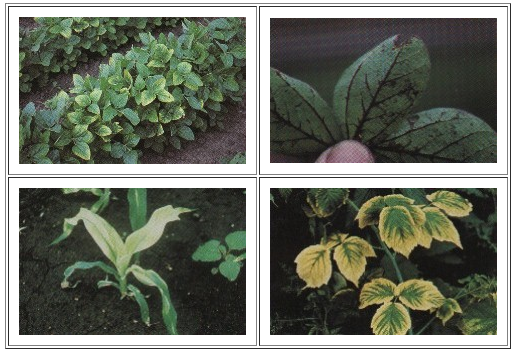 Field Day Will Include:Plot DemonstrationsModes of Action SymptomsSpray Drift DemonstrationTank Contamination and CleanoutSpray Nozzle SelectionLocation:14739 Kruse Road, Wapakoneta, OHCost:$10.00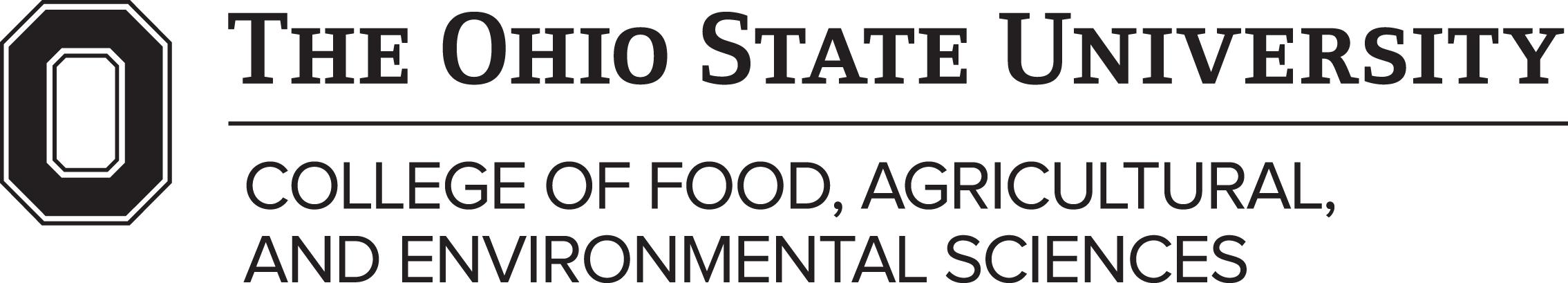 